执行蒙特利尔议定书
多边基金执行委员会
第八十六次会议至6日，蒙特利尔延后至至12日2021-2023年双边机构业务计划导言以下双边机构向第八十六次会议提交了2021-2023年业务计划：德国、日本和大不列颠及北爱尔兰联合王国。尽管澳大利亚、奥地利、法国和意大利没有正式提交业务计划，但根据原则上核准的氟氯烃淘汰管理计划的相关活动的氟氯烃淘汰管理计划，本文件纳入了一个表格开列分配给这些国家的资源。双边机构打算在以下19个第5条国家进行活动：巴西、布基纳法索、中国、哥伦比亚、埃及、危地马拉、洪都拉斯、印度、伊朗伊斯兰共和国、肯尼亚、莱索托、利比里亚、毛里求斯、蒙古、纳米比亚、尼日利亚、巴布亚新几内亚、塞舌尔和越南；和一项价值10,644,052美元提供给太平洋岛屿国家的区域活动。如表1所示，2023年后还需追加经费913,965美元。表1.  2021-2023年双边机构业务计划资源分配情况（美元）** 包括机构支助费用。评论秘书处审查了每份双边机构业务计划，就多项拟议活动作出了评论，并且根据年度认捐款额评估了活动金额。  澳大利亚表2开列澳大利亚2021-2023年业务计划的资源分配情况。假定认捐金额比照2018-2020年的金额，则澳大利亚2021年的年度认捐金额的20%为1,177,933美元。表2.  澳大利亚的资源分配情况（美元）** 包括机构支助费用。奥地利表3开列奥地利2021-2023年业务计划的资源分配情况。假定认捐金额比照2018-2020年的金额，则奥地利2021年的年度认捐金额的20%为362,900美元，或2021-2023三年期的1,088,700美元。奥地利2021-2023年业务计划的总价值为1,175,500美元，超过三年期20%的认捐款额86,800美元。奥地利政府已注意到可能超额规划的情况，这将在缔约方商定2021-2023三年期多边基金充资数额后立即加以处理。表3.  奥地利的资源分配情况（美元）** 包括机构支助费用。法国表4开列法国2021-2023年业务计划的资源分配情况。假定认捐金额比照2018-2020年的金额，则法国2021年的年度认捐金额的20%为2,449,100美元。表4.  法国的资源分配情况（美元）** 包括机构支助费用。德国表5开列德国2021-2023年业务计划中的资源分配情况。表5.  德国的资源分配情况（美元）** 包括机构支助费用。德国的业务计划包括给予已核准的氟氯烃淘汰管理计划第一和第二阶段的744万美元，其中680万美元用于2021-2023年。秘书处建议作出调整，在2023年后减少220,000美元，以反映根据协定原则上核准的数额。 此外，德国为低消费量国家的氟氯烃淘汰管理计划第二阶段提供资金，以实现67.5％的减排，金额为214,700美元，其中21,470美元用于2023年以后的减排和在2021年为编制氟氯烃淘汰管理计划第三阶段分配金额25,000美元。关于氢氟碳化物淘汰计划的项目编制，德国在2021年为六个国家（布基纳法索、埃及、莱索托、利比里亚、毛里求斯和巴布亚新几内亚）提供了620,000美元。布基纳法索和毛里求斯的项目编制活动提交了第八十六次会议。这六个国家中，有两个国家尚未批准《基加利修正案》，但其政府都已提交所需信函，表明它们打算尽最大努力批准《基加利修正案》。秘书处建议作出调整，取消向第八十六次会议提出的项目，并在2021年减少提供407,259美元，以便依照第56/16号决定（c）段，显示最大的供资灵活性。 表6开列秘书处对德国业务计划作出拟议调整的结果。表6.  德国业务计划调整后的结果（美元）** 包括机构支助费用。假定认捐金额比照2018-2020年的金额，则德国2021年的年度认捐金额的20%为3,220,267美元，或2021-2023三年期的9,660,800美元。德国2021-2023年调整后的业务计划的总价值为7,232,378美元，比三年期认捐总额的20%少2,428,422美元。意大利表7开列意大利2021-2023年业务计划的资源分配情况。假定认捐金额比照2018-2020年的金额，则意大利2021年的年度认捐金额的20%为1,889,100美元。表7.  意大利的资源分配情况（美元）** 包括机构支助费用。** 2023年后无活动。日本表8开列日本2021-2023年业务计划的资源分配情况。假定认捐金额比照2018-2020年的金额，则日本2021年的年度认捐金额的20%为4,879,033美元。表8.  日本的资源分配情况（美元）** 包括机构支助费用。** 2023年后无活动。日本的业务计划包括2021-2023年给予已核准的氟氯烃淘汰管理计划第二阶段的554,000美元。秘书处建议作出调整，在2021-2023年减少185,168美元，以反映根据相关协定原则上核准的数额。表9开列秘书处对日本业务计划作出拟议调整的结果。表9.  日本业务计划调整后的结果（美元）** 包括机构支助费用。** 2023年后无活动。大不列颠及北爱尔兰联合王国表10开列大不列颠及北爱尔兰联合王国2021-2023年业务计划的资源分配情况。假定认捐金额比照2018-2020年的金额，则大不列颠及北爱尔兰联合王国2021年的年度认捐金额的20%为2,249,500美元。表10.  大不列颠及北爱尔兰联合王国的资源分配情况（美元）** 包括机构支助费用。** 2023年后无活动。大不列颠及北爱尔兰联合王国为两个国家（危地马拉和洪都拉斯）的逐步减少使用氢氟碳化物的项目编制活动编制了339,000美元。危地马拉尚未批准《基加利修正案》，但其政府已提交所需信函，表明它打算尽最大努力批准《基加利修正案》。秘书处建议作出调整，在2021年减少提供84,750美元，以便依照第56/16号决定（c）段，显示最大的供资灵活性。 表11开列秘书处对大不列颠及北爱尔兰联合王国业务计划作出拟议调整的结果。表11.  大不列颠及北爱尔兰联合王国业务计划调整后的结果（美元）** 包括机构支助费用。** 2023年后无活动。对2021-2023年双边机构业务计划作出的调整根据执行委员会的相关决定，对2021-2023年双边机构业务计划作出了调整。可能还需作出进一步调整，这取决于缔约方对多边基金2021-2023三年期充资水平作出的决定。在作出上文建议的调整后，2021-2023年双边机构业务计划总金额为9,966,875美元，见表12。这些调整已纳入2021-2023年多边基金综合业务计划。表12.  2021-2023年双边机构调整后的业务计划资源分配情况（美元）** 包括机构支助费用。建议执行委员会不妨注意到UNEP/OzL.Pro/ExCom/86/26号文件所载德国、日本和大不列颠及北爱尔兰联合王国提交的2021-2023年双边机构业务计划。联  合  国联  合  国EP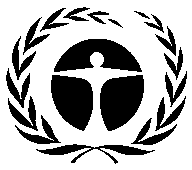 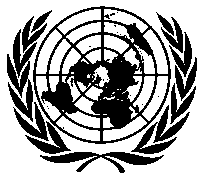 联 合 国环 境 规 划 署Distr.GENERAL16 February 2021CHINESEORIGINAL: ENGLISH说明202120222023共计(2021–2023)2023年后
共计氟氯烃活动氟氯烃活动氟氯烃活动氟氯烃活动氟氯烃活动氟氯烃活动核准的氟氯烃淘汰管理计划5,149,3161,749,4662,568,0409,466,822892,495氟氯烃淘汰管理计划第二阶段193,23000193,23021,470氟氯烃淘汰管理计划 - 第三阶段25,0000025,0000氟氯烃活动 – 小计5,367,5461,749,4662,568,0409,685,052913,965氢氟碳化物活动氢氟碳化物活动氢氟碳化物活动氢氟碳化物活动氢氟碳化物活动氢氟碳化物活动氢氟碳化物淘汰计划 – 项目编制959,00000959,0000氢氟碳化物活动 – 小计959,00000959,0000共计6,326,5461,749,4662,568,04010,644,052913,965说明202120222023共计(2021–2023)2023年后
共计氟氯烃活动氟氯烃活动氟氯烃活动氟氯烃活动氟氯烃活动氟氯烃活动核准的氟氯烃淘汰管理计划0000152,497共计0000152,497说明202120222023共计(2021–2023)2023年后
共计氟氯烃活动氟氯烃活动氟氯烃活动氟氯烃活动氟氯烃活动氟氯烃活动核准的氟氯烃淘汰管理计划391,8330783,6671,175,5000共计391,8330783,6671,175,5000说明202120222023共计(2021–2023)2023年后
共计氟氯烃活动氟氯烃活动氟氯烃活动氟氯烃活动氟氯烃活动氟氯烃活动核准的氟氯烃淘汰管理计划00671,075671,07599,685共计00671,075671,07599,685说明202120222023共计(2021–2023)2023年后
共计氟氯烃活动氟氯烃活动氟氯烃活动氟氯烃活动氟氯烃活动氟氯烃活动核准的氟氯烃淘汰管理计划4,006,4431,749,4661,045,4986,801,407640,313氟氯烃淘汰管理计划第二阶段193,23000193,23021,470氟氯烃淘汰管理计划 - 第三阶段25,0000025,0000氟氯烃活动 – 小计4,224,6731,749,4661,045,4987,019,637661,783氢氟碳化物活动氢氟碳化物活动氢氟碳化物活动氢氟碳化物活动氢氟碳化物活动氢氟碳化物活动氢氟碳化物淘汰计划 – 项目编制620,00000620,0000氢氟碳化物活动 – 小计620,00000620,0000共计4,844,6731,749,4661,045,4987,639,637661,783说明202120222023共计(2021–2023)2023年后共计氟氯烃活动氟氯烃活动氟氯烃活动氟氯烃活动氟氯烃活动氟氯烃活动核准的氟氯烃淘汰管理计划4,006,4431,749,4661,045,4986,801,407420,313氟氯烃淘汰管理计划第二阶段193,23000193,23021,470氟氯烃淘汰管理计划 - 第三阶段25,0000025,0000氟氯烃活动 – 小计4,224,6731,749,4661,045,4987,019,637441,783氢氟碳化物活动氢氟碳化物活动氢氟碳化物活动氢氟碳化物活动氢氟碳化物活动氢氟碳化物活动氢氟碳化物淘汰计划 – 项目编制212,74100212,7410氢氟碳化物活动 – 小计212,74100212,7410共计4,437,4141,749,4661,045,4987,232,378441,783说明202120222023**共计 (2021–2023)氟氯烃活动氟氯烃活动氟氯烃活动氟氯烃活动氟氯烃活动核准的氟氯烃淘汰管理计划264,84000264,840共计264,84000264,840说明202120222023**共计(2021–2023)氟氯烃活动氟氯烃活动氟氯烃活动氟氯烃活动氟氯烃活动核准的氟氯烃淘汰管理计划486,200067,800554,000共计486,200067,800554,000说明202120222023**共计(2021–2023)氟氯烃活动氟氯烃活动氟氯烃活动氟氯烃活动氟氯烃活动核准的氟氯烃淘汰管理计划301,032067,800368,832共计301,032067,800368,832说明202120222023**共计(2021–2023)氢氟碳化物活动氢氟碳化物活动氢氟碳化物活动氢氟碳化物活动氢氟碳化物活动氢氟碳化物淘汰计划 – 项目编制339,00000339,000共计339,00000339,000说明202120222023**共计(2021–2023)氟氯烃活动氟氯烃活动氟氯烃活动氟氯烃活动氟氯烃活动核准的氟氯烃淘汰管理计划254,25000254,250共计254,25000254,250说明202120222023共计(2021–2023)2023年后
共计氟氯烃活动氟氯烃活动氟氯烃活动氟氯烃活动氟氯烃活动氟氯烃活动核准的氟氯烃淘汰管理计划4,964,1481,749,4662,568,0409,281,654672,495氟氯烃淘汰管理计划第二阶段193,23000193,23021,470氟氯烃淘汰管理计划 - 第三阶段25,0000025,0000氟氯烃活动 – 小计5,182,3781,749,4662,568,0409,499,884693,965氢氟碳化物活动氢氟碳化物活动氢氟碳化物活动氢氟碳化物活动氢氟碳化物活动氢氟碳化物活动氢氟碳化物淘汰计划 – 项目编制466,99100466,9910氢氟碳化物活动 – 小计466,99100466,9910共计5,649,3691,749,4662,568,0409,966,875693,965